Création d’un vide poche en forme de main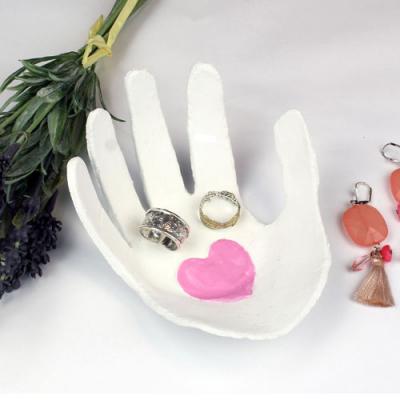 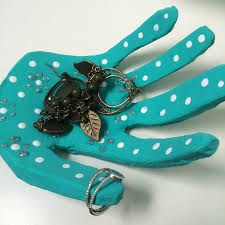 Matériel nécessaireDe la pâte autodurcissante ou pâte à selUn couteauUn gabarit de main Un objet arrondi (bol par exemple pour mouler le vide poche)Papier cuissonDu papierUn crayon de papierDes ciseauxDe quoi décorer votre main (peinture, feutres, paillettes, …)Fabrication du vide pochePour commencer vous devez fabriquer votre pâte autodurcissante ou votre pâte à sel. Vous pouvez aussi en acheter on en trouve chez Action à moins de 2 euros par exemple (recette pâte autodurcissante et pâte à sel en annexe).Étaler la pâte (5mm d’épaisseur environ) sur du papier cuisson pour éviter qu’elle ne colle.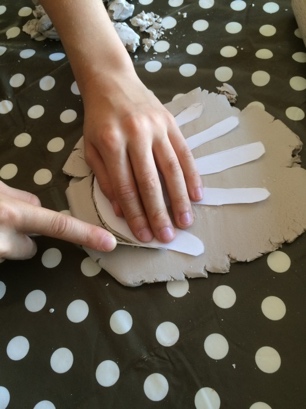 Prendre une feuille de papier, tracez le contour de votre main au crayon de papier, puis la découper.Utiliser le gabarit de main obtenue pour découper avec un couteau la pâte.Prenez la main obtenue et déposez-la sur un support arrondi comme le fond d’un bol qui conservera une zone plate au centre (c’est l’idéal) afin de donner sa forme définitive à la main.Si vous avez utilisé de la pâte autodurcissante, il lui faudra 2 ou 3 jours pour un séchage complet. 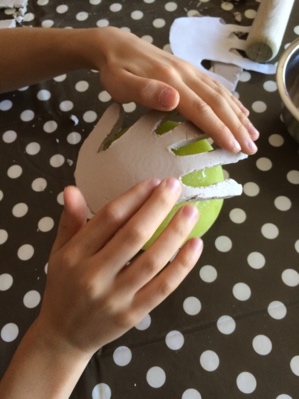 Si vous avez utilisé de la pâte à sel la laisser sécher 24h avant de la cuire cela évitera qu’elle soit friable et les bulles d’airs. La cuire ensuite à une température douce (160°environ) jusqu’à ce qu’elle soit durcie complétement. Il faut retirer le bol au terme des 24h de séchage à l’air libre.Vous pouvez maintenant décorer votre vide-poche à votre convenance.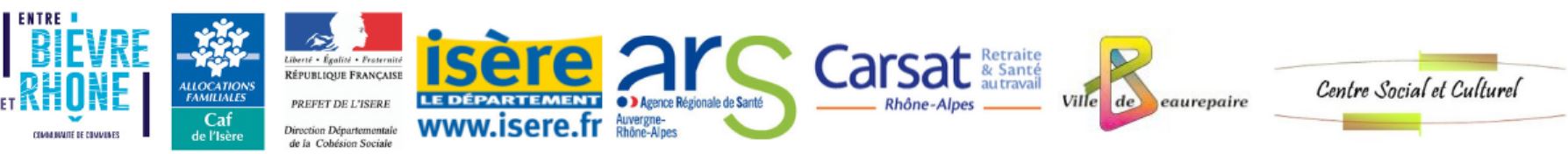 Recette pâte autodurcissanteIngrédients et matériel nécessaire1 dose d’eau1 dose de fécule de mais2 doses de bicarbonate de sodiumGobelet plastique pour doserCasseroleCuillèreFabrication de la pâte autodurcissanteMélanger tous les ingrédients dans une casseroleFaire chauffer à feu doux en remuant souvent jusqu’à obtention d’une pâte epaisse qui se décolle des parois de la casseroleLaisser refroidir à couvertConserver sous vide ou dans du film alimentaireVous pouvez aussi la colorer avec du colorant alimentaire, une fois la pâte refroidieRecette pâte à selIngrédients et matériel nécessaireUn verre de sel finUn verre d’eau tièdeDeux verres de farineUn saladierUn verre pour doserUne cuillèreFabrication de la pâte à selMélanger tous les ingrédients dans un saladierMalaxer à la main votre pâte qui doit être souple et ne pas colle aux doigtsSi elle est friable rajoutez un peu d’eauSi elle colle il faut rajouter de la farine en petite quantitéVous pouvez la colorer avec du colorant alimentaire ou de la craie écrasée.